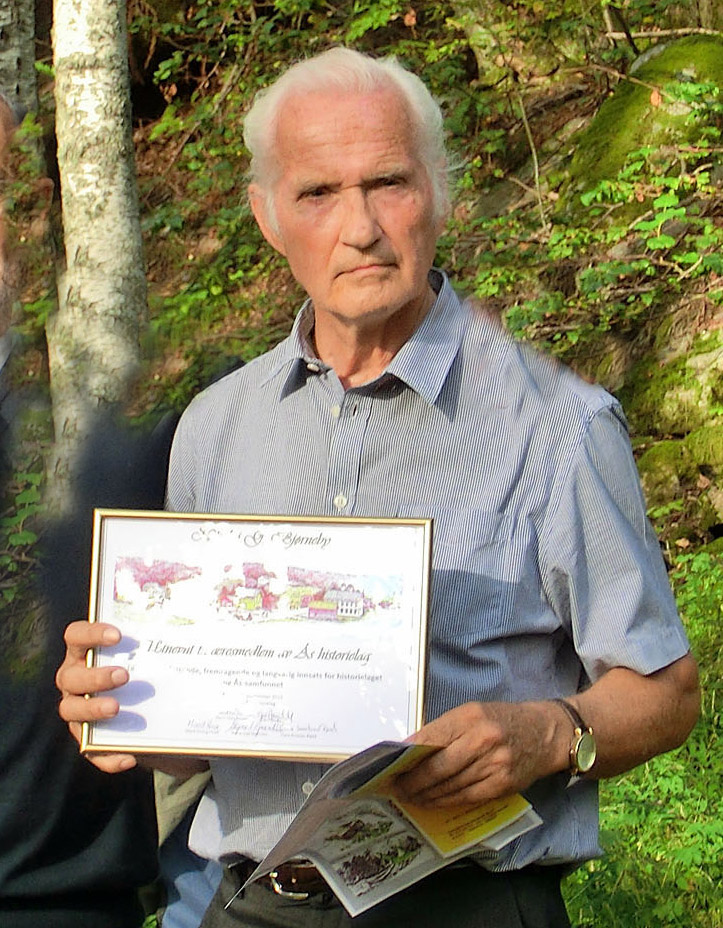 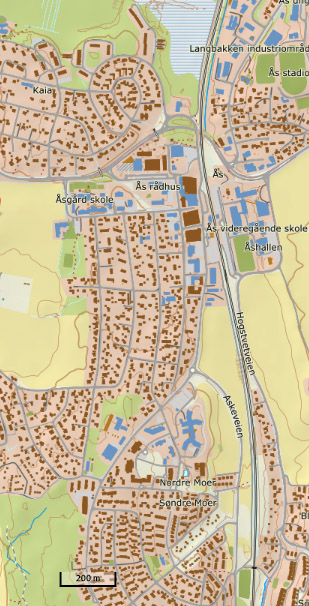 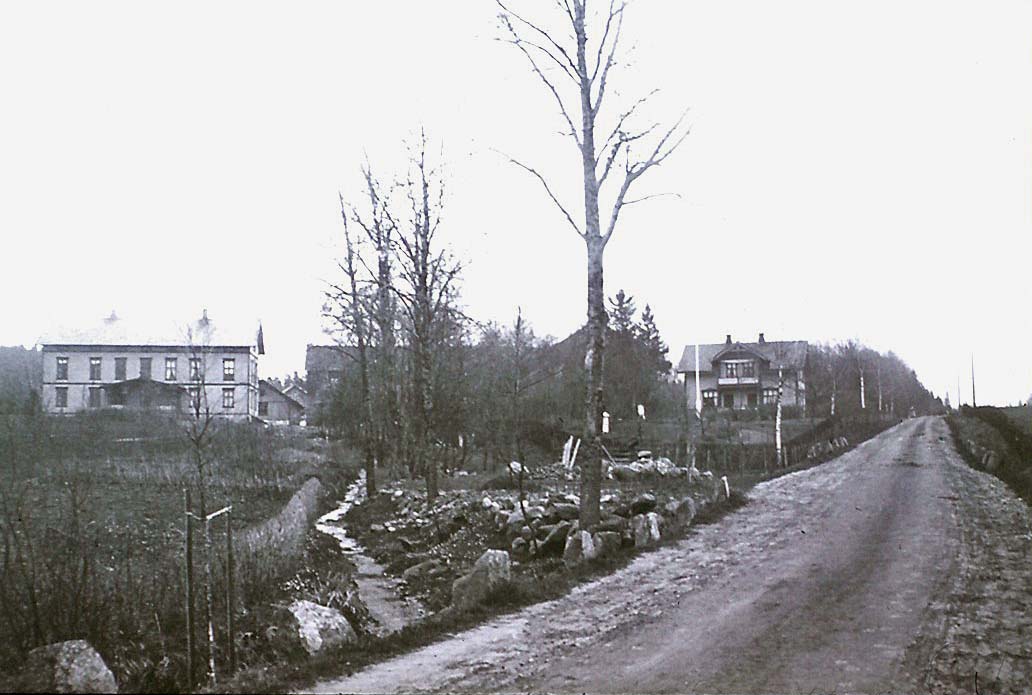 -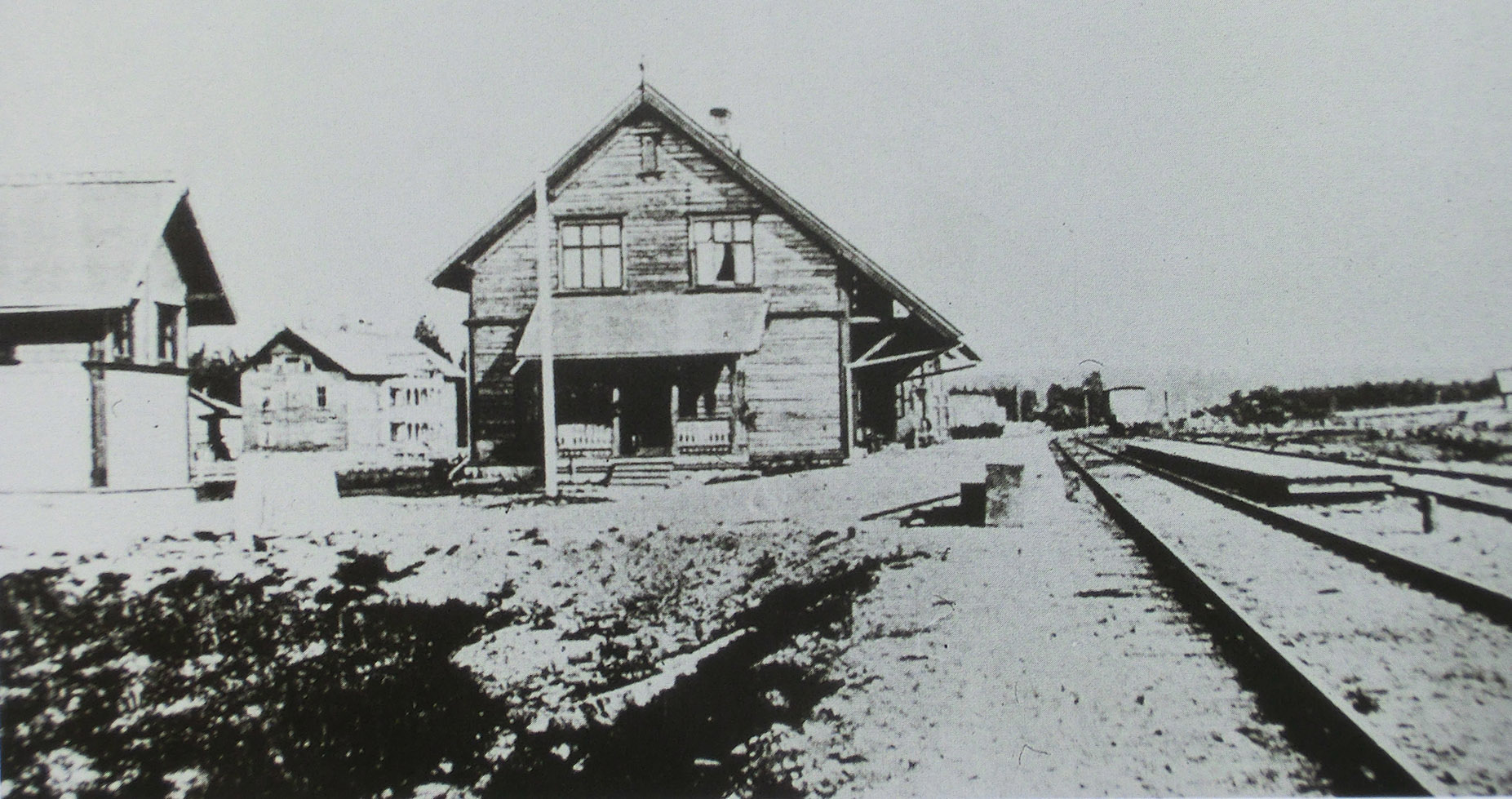 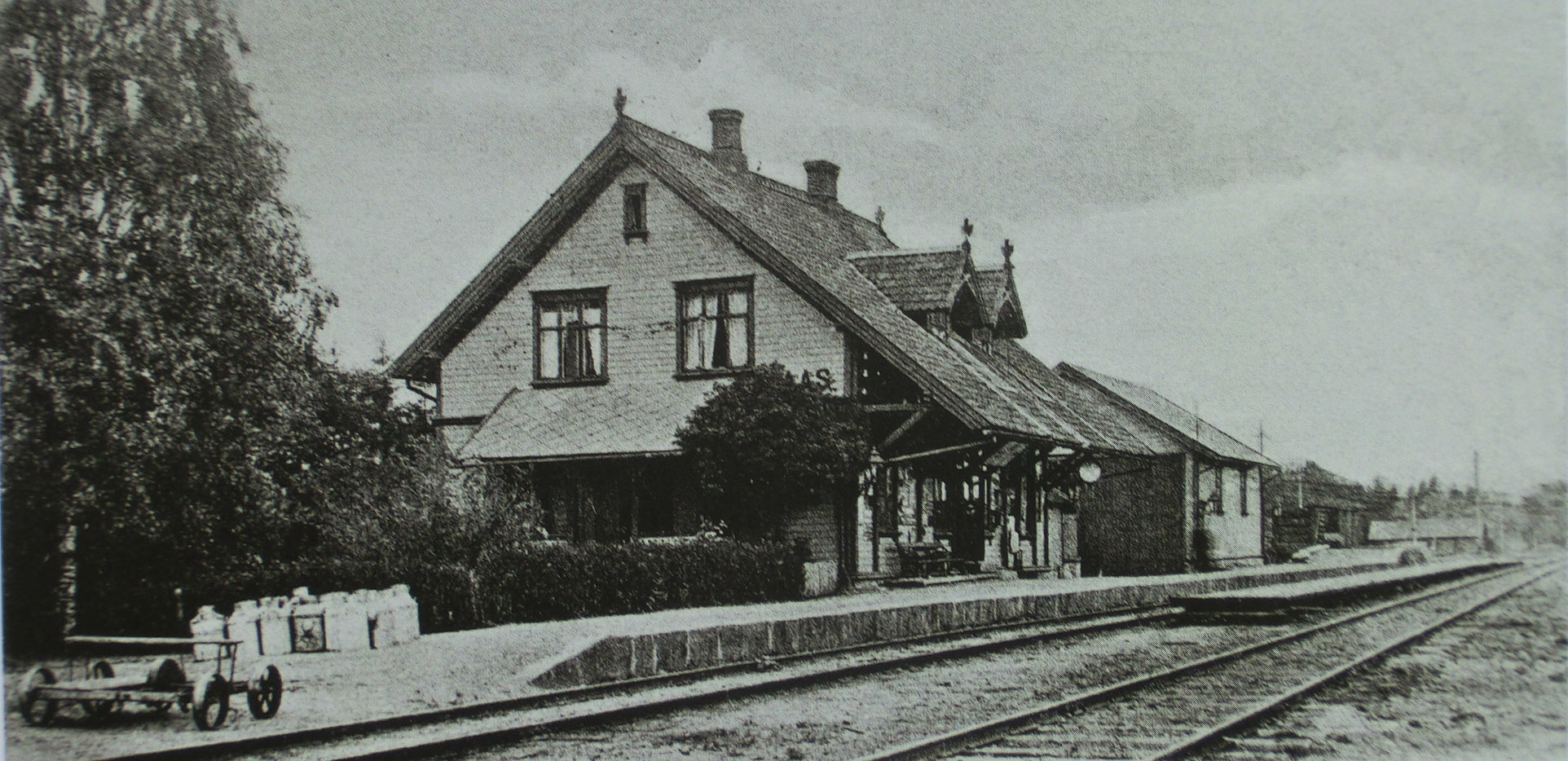 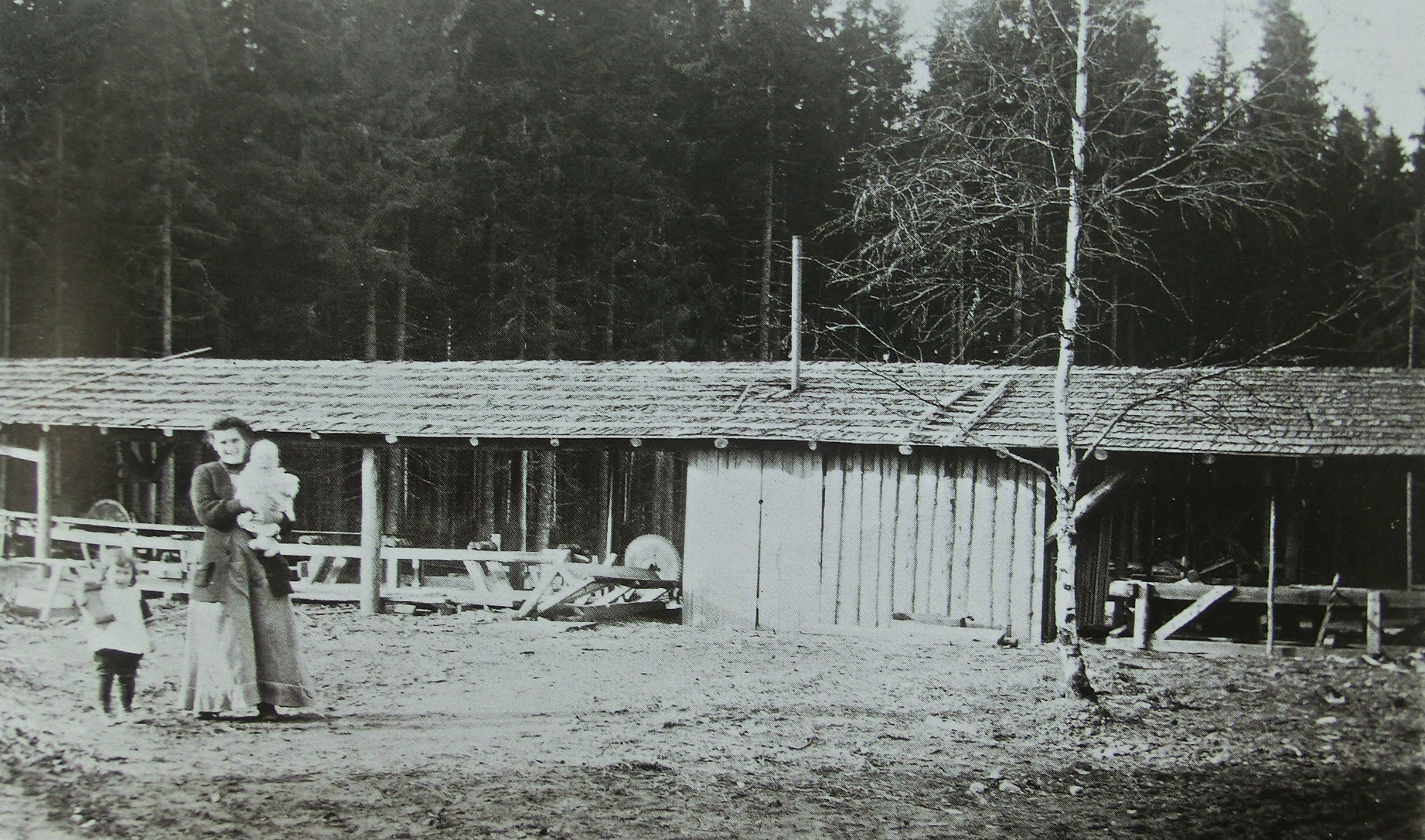 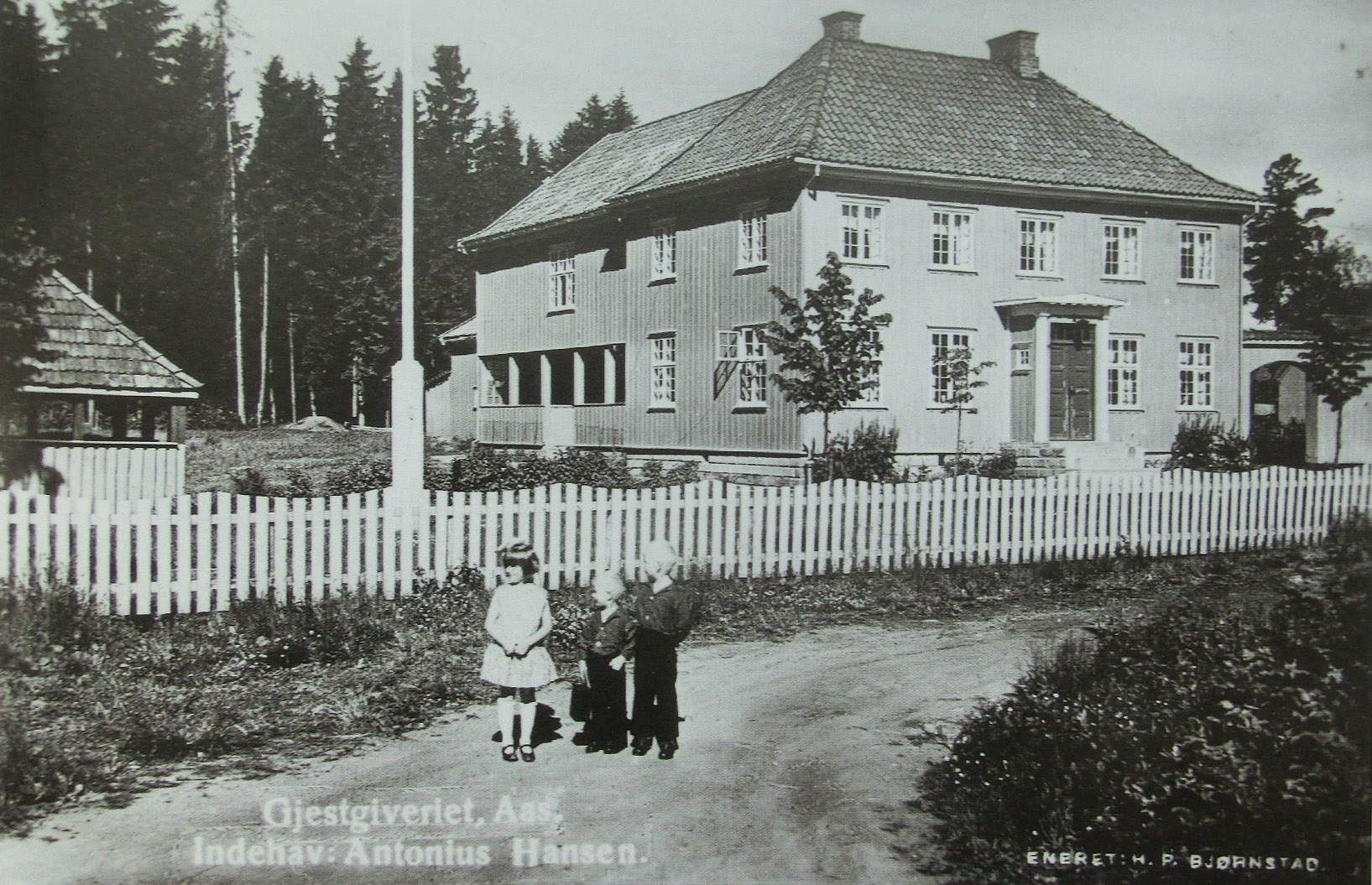 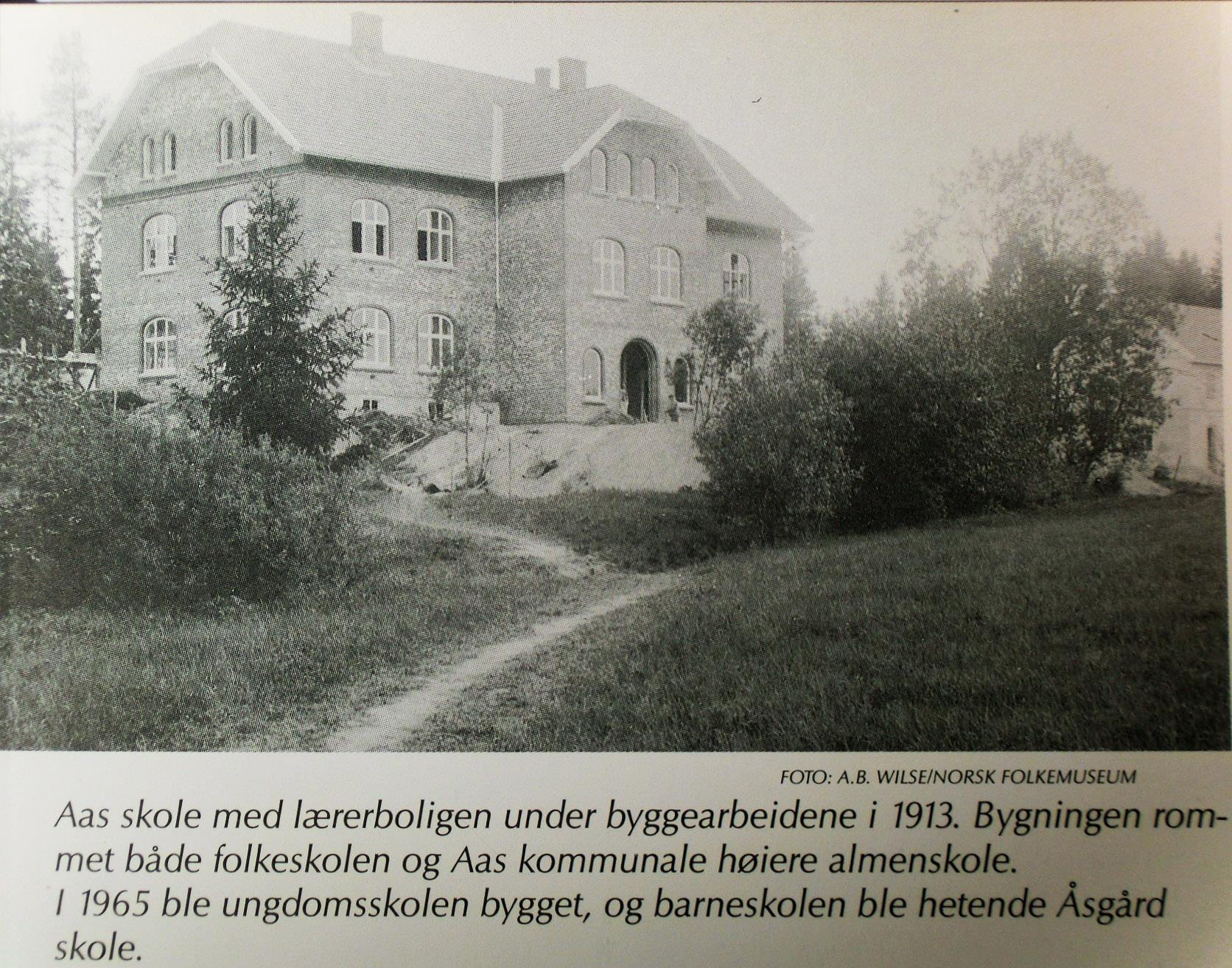 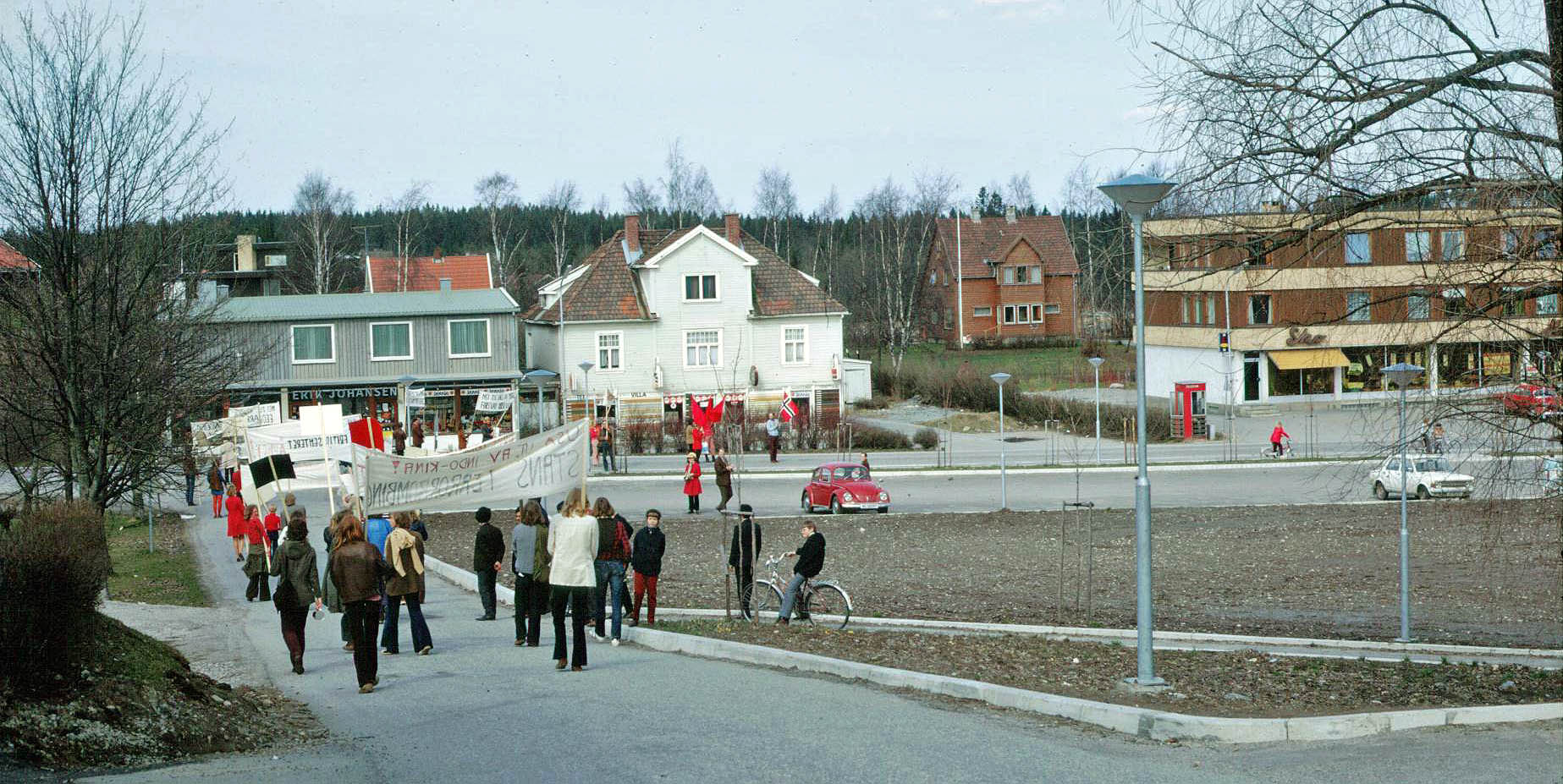 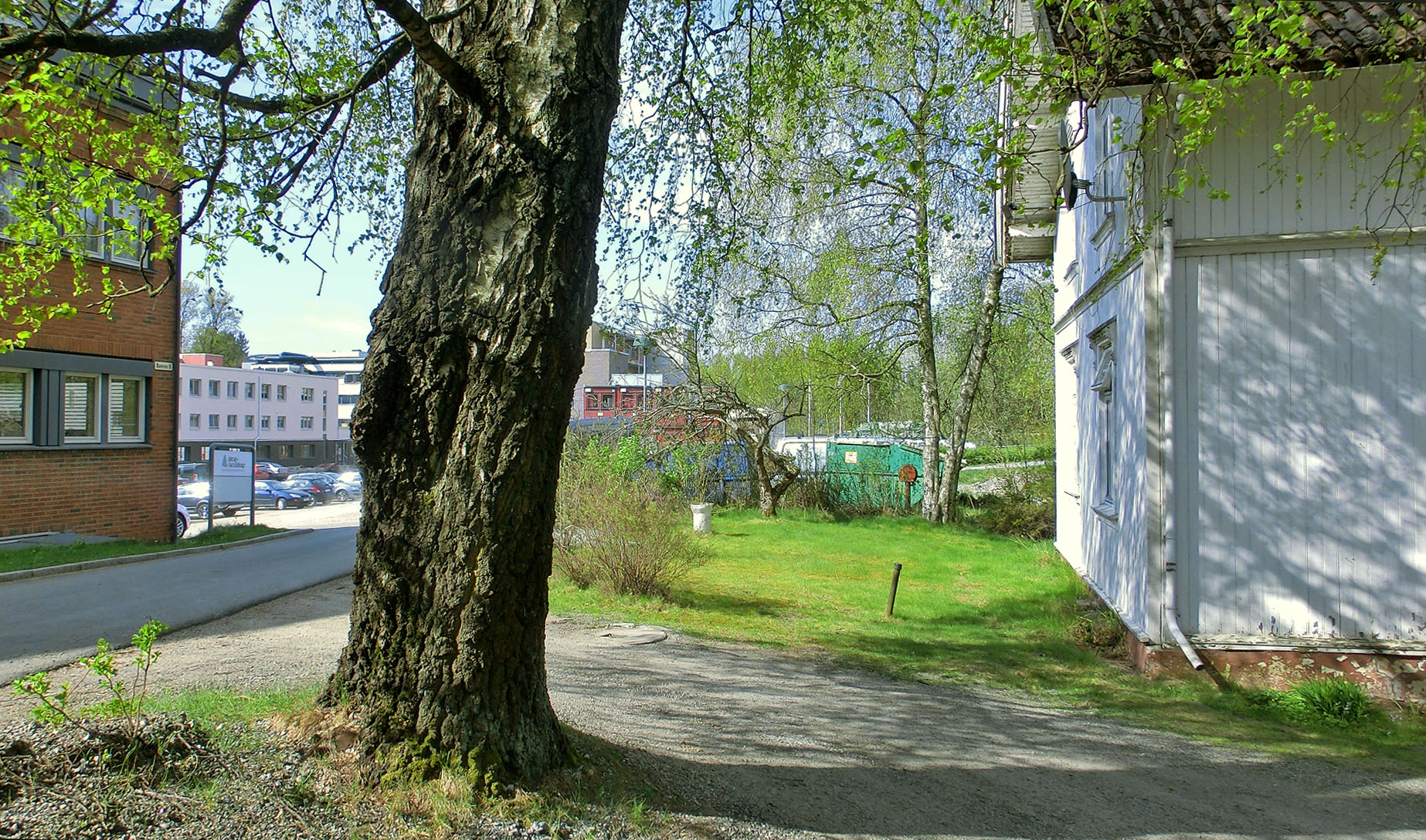 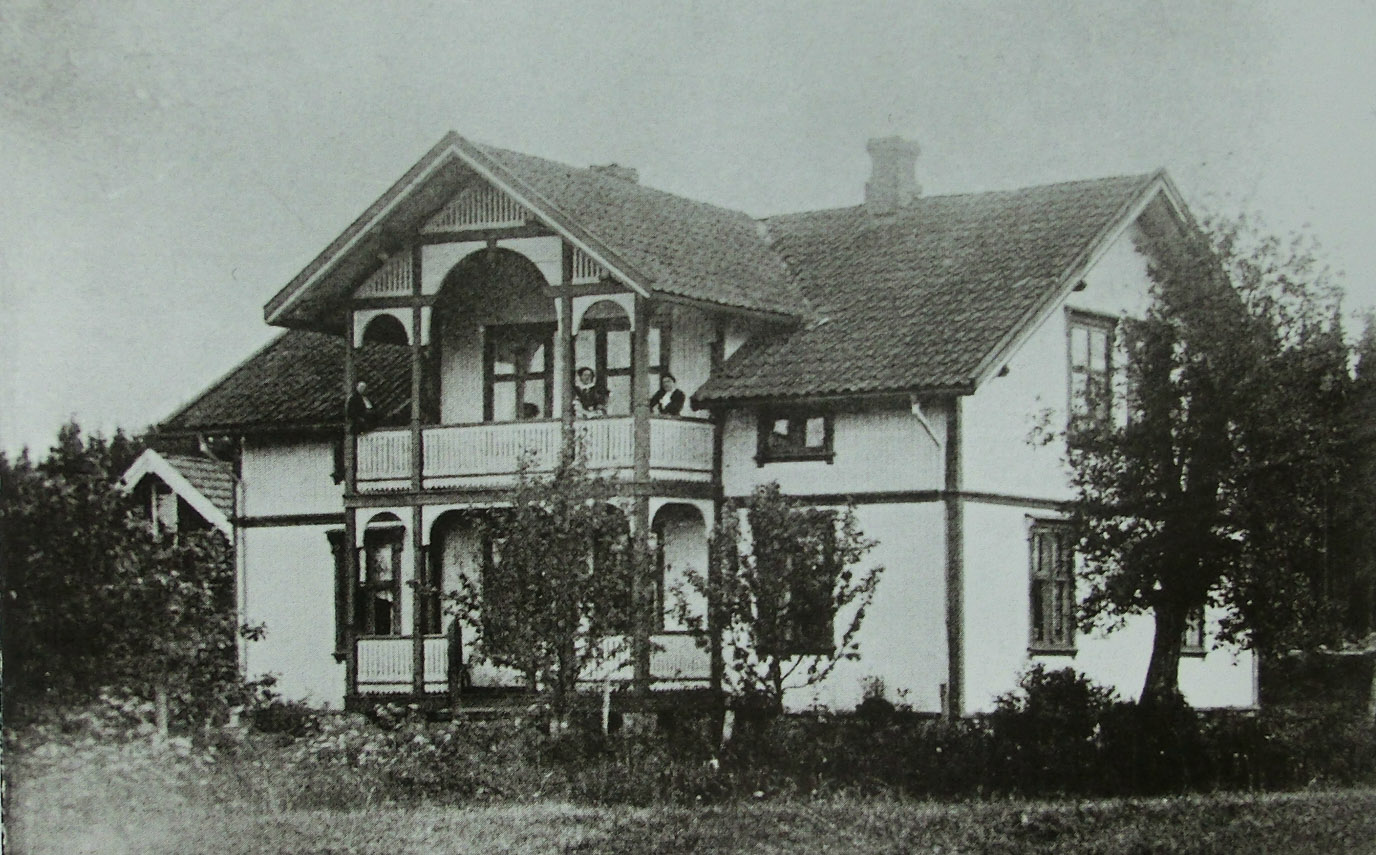 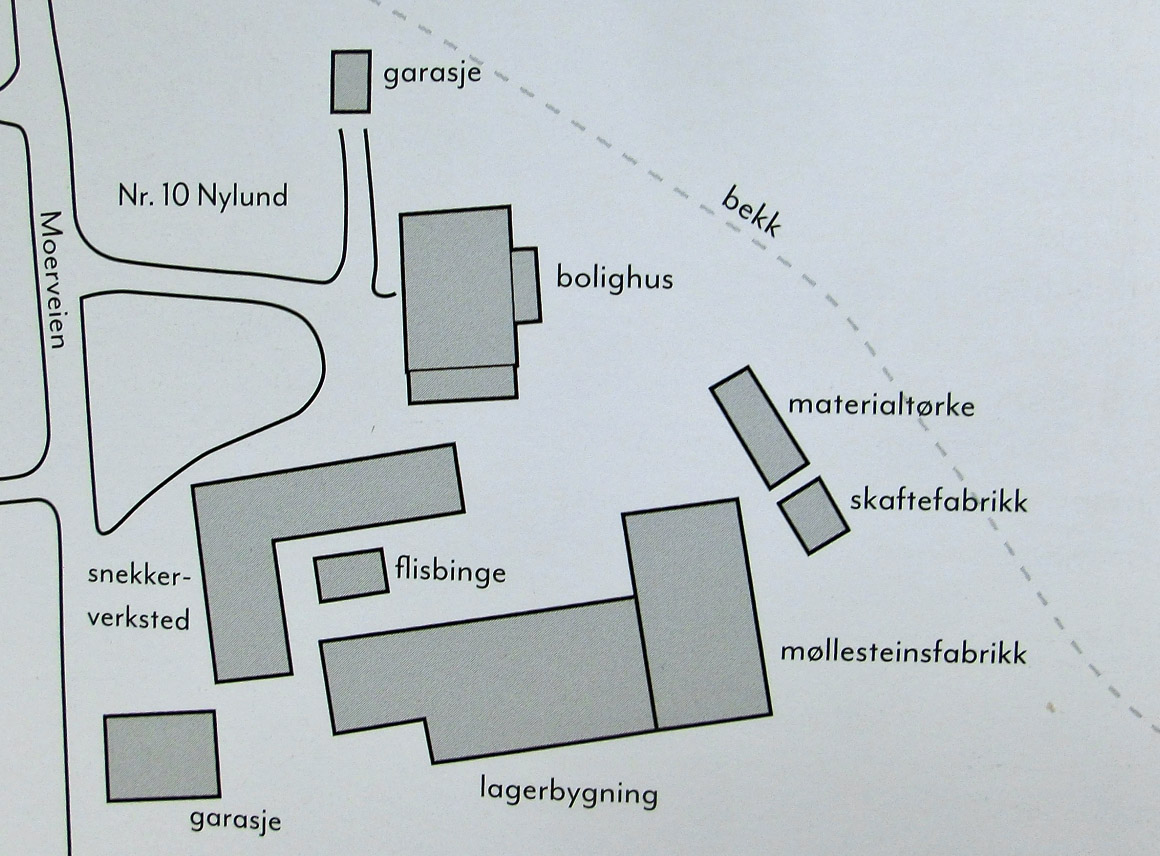 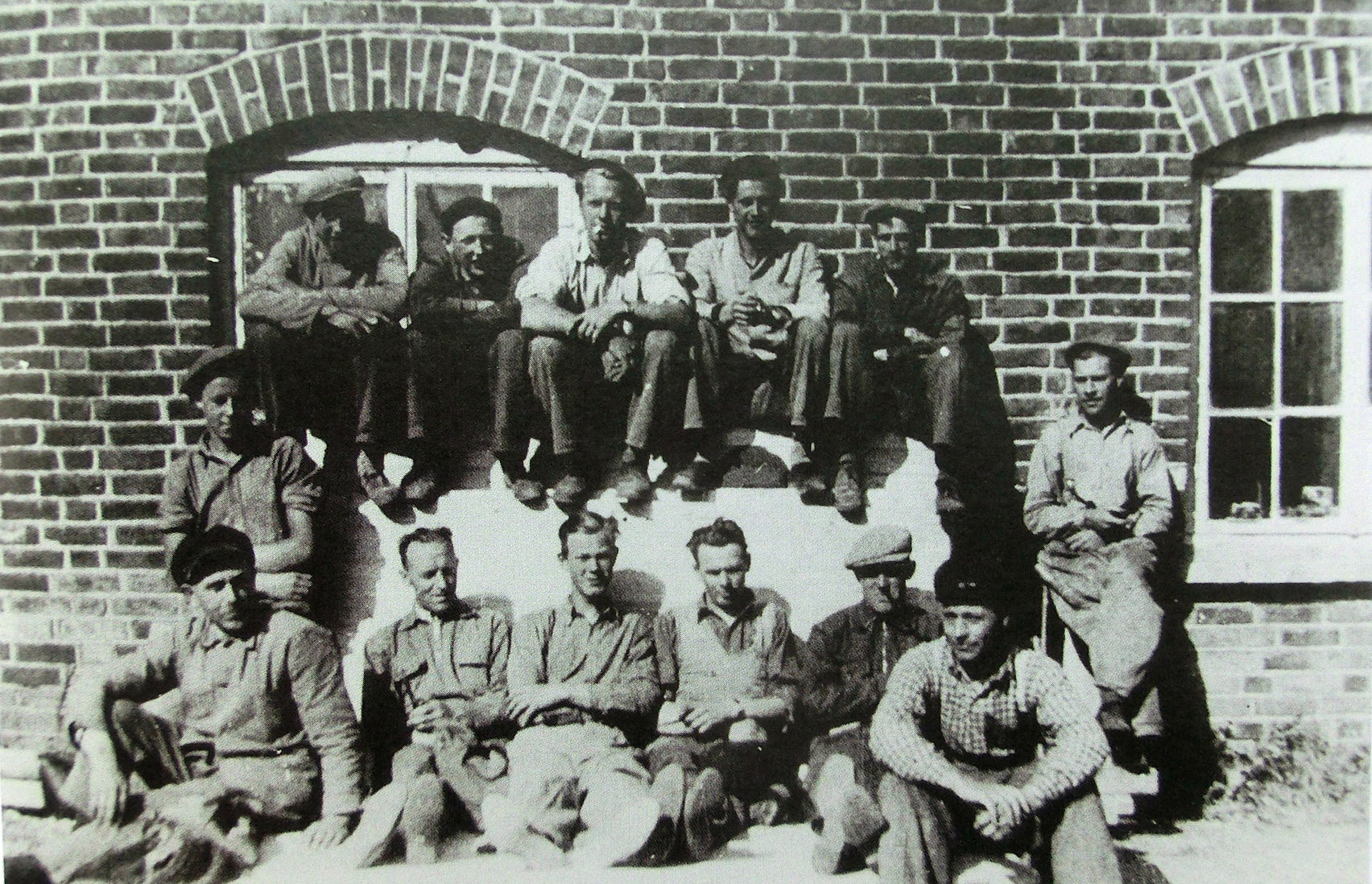 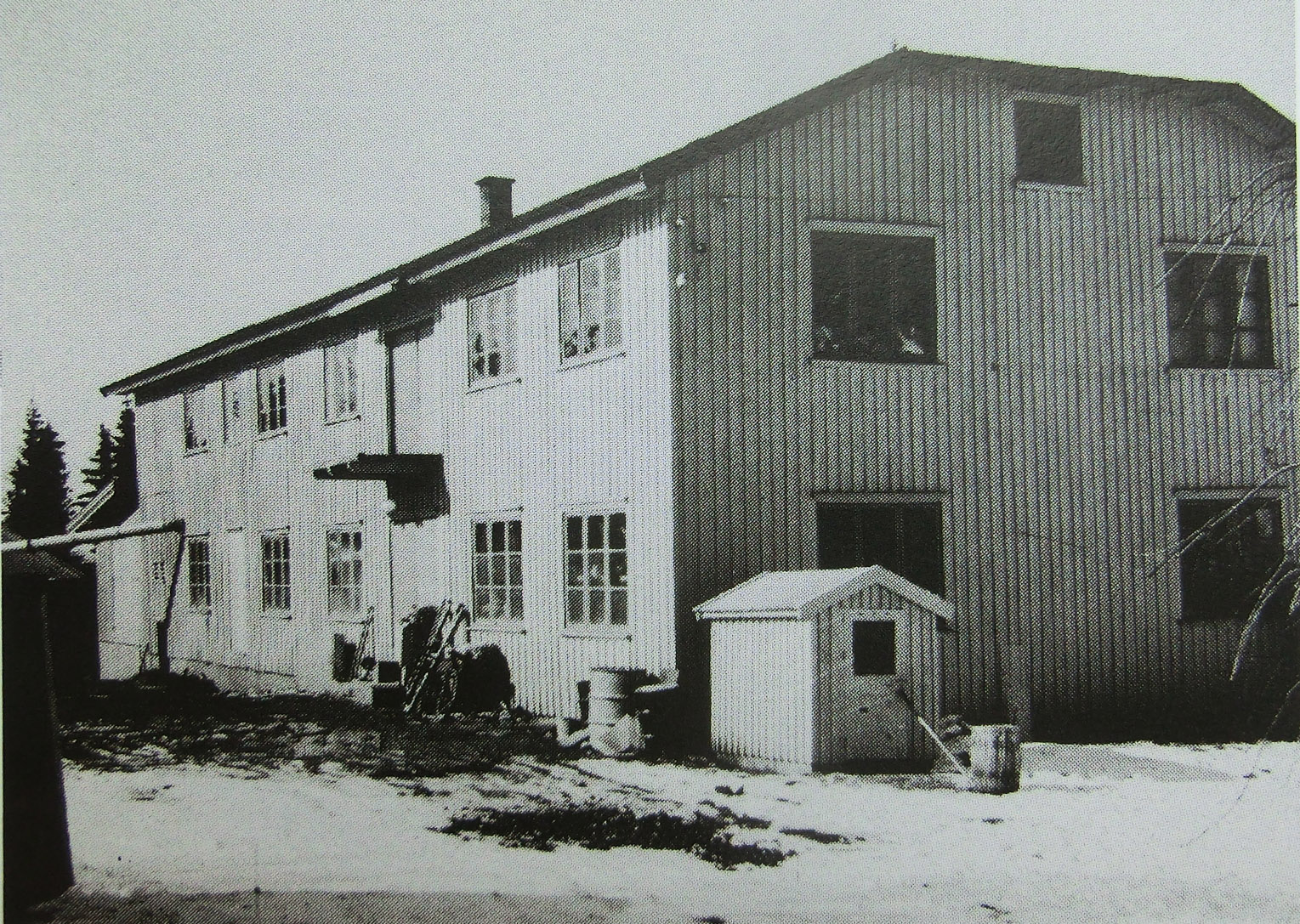 